 Michel NZOUBA-LIBA 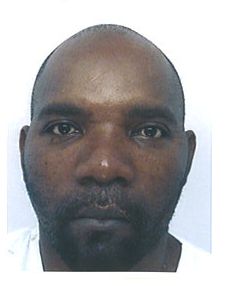 33 ter rue thumesnil59000 LILLETEL : 06 45 42 89 51                                                                                                                                                                                                : michel.liba@yahoo.frJURISTE SPECIALISTE DU DROIT DU TRAVAILAnnéeDuréeOrganisme ou entrepriseIntitulé de la fonction, du posteActivités principales2015 – 2016A ce jourCAF ILE DE FRANCE STAGIAIRE CHARGE DE MISSION RHGérer l’administration du personnel, les contrats de travail, organiser les élections des instances représentant du personnel etc…2011 - 20132 ansE. REGNAULT AUTOCARJURISTERédaction des contrats de travail, traitement des dossiers de sanctions disciplinaires et licenciement, les négociations de transactions, gestion des contentieux porté devant les prud’hommes et relation avec les avocats2010 - 20111 anFrance Europe sécuritéSTAGIAIRE DPT juridiqueRattaché à la direction DRH1998 – 20025 ansLycée professionnel Edmond Rostand Paris 18èmeAide éducateur auprès du CPEPrise en charge des élèves, retards, surveillance, activités extra-scolaire, etc…AnnéeEtablissementDiplôme préparé 2009 - 2010Université de rennes 1MASTER DROIT SOCIAL2008 - 2009Université de rennes 1DU DROIT DU TRAVAIL AnnéeIntitulé/ objectifs de la formationOrganisme formateurDuréeTitre2007 - 2008ATTACHE DE DIRECTION DES RESSOURCES HUMAINESC.N.F.D.I9 moisCERTIFICAT PROFESSIONNEL2006 - 2007GESTION SOCIALE ET JURIDIQUE DU PERSONNELC.N.F.D.I9 moisCERTIFICAT PROFESSIONNEL